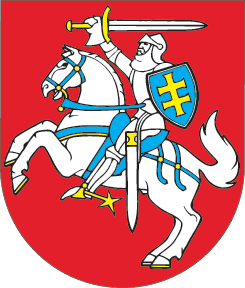 LIETUVOS RESPUBLIKOS SEIMASSTATUTASDĖL LIETUVOS RESPUBLIKOS SEIMO STATUTO NR. I-399 67, 136, 141, 158 IR 18025 STRAIPSNIŲ PAKEITIMO2019 m. gruodžio 19 d. Nr. XIII-2716Vilnius1 straipsnis. 67 straipsnio pakeitimasPripažinti netekusiu galios 67 straipsnio 4 punktą.2 straipsnis. 136 straipsnio pakeitimasPakeisti 136 straipsnio 3 dalį ir ją išdėstyti taip:„3. Įstatymo projektas, kurį teikia Seimo nariai, Respublikos Prezidentas ar piliečiai, siunčiamas Teisingumo ministerijai, kad ši pateiktų išvadas, ar tas projektas atitinka Europos Sąjungos teisę. Teisingumo ministerija turi pateikti savo išvadas ne vėliau kaip per 10 darbo dienų nuo projekto gavimo dienos.“3 straipsnis. 141 straipsnio pakeitimasPakeisti 141 straipsnio 2 dalį ir ją išdėstyti taip:„2. Po to posėdžio pirmininkas supažindina su Seimo kanceliarijos Teisės departamento, taip pat, jeigu gautos, su Seimo komitetų, Vyriausybės ir Teisingumo ministerijos išvadomis ir teikia pasiūlymus balsuoti.“4 straipsnis. 158 straipsnio pakeitimasPakeisti 158 straipsnio 6 dalį ir ją išdėstyti taip:„6. Jeigu, svarstant įstatymo projektą, jis pakeičiamas taip, kad jo nuostatos gali neatitikti Europos Sąjungos teisės, pagrindinis komitetas gali prašyti Teisingumo ministerijos pateikti naują išvadą.“5 straipsnis. 18025 straipsnio pakeitimas1. Pakeisti 18025 straipsnio 6 dalį ir ją išdėstyti taip:„6. Specializuotas komitetas, išskyrus Teisės ir teisėtvarkos komitetą, gavęs Seimo kanceliarijos Teisės departamento išvadas, Teisingumo ministerijos išvadas ir Vyriausybės poziciją dėl pagal teisėkūros procedūrą priimto akto teisėtumo, ne vėliau kaip per vieną savaitę nuo Seimo sprendimo pradėti projekto svarstymo procedūrą priėmimo pateikia Teisės ir teisėtvarkos komitetui, taip pat Europos reikalų komitetui arba Užsienio reikalų komitetui išvadas dėl Seimo kreipimosi į Europos Sąjungos Teisingumo Teismą projekto.“2. Pakeisti 18025 straipsnio 7 dalį ir ją išdėstyti taip:„7. Teisės ir teisėtvarkos komitetas, gavęs kitų specializuotų komitetų išvadas, Seimo kanceliarijos Teisės departamento išvadas, Teisingumo ministerijos išvadas ir Vyriausybės poziciją dėl pagal teisėkūros procedūrą priimto akto teisėtumo, ne vėliau kaip per 2 savaites nuo Seimo sprendimo pradėti projekto svarstymo procedūrą priėmimo pateikia Europos reikalų komitetui arba Užsienio reikalų komitetui išvadas dėl Seimo kreipimosi į Europos Sąjungos Teisingumo Teismą projekto.“3. Pakeisti 18025 straipsnio 8 dalį ir ją išdėstyti taip:„8. Europos reikalų komitetas arba Užsienio reikalų komitetas, gavę specializuotų komitetų ir Teisės ir teisėtvarkos komiteto išvadas dėl Seimo kreipimosi į Europos Sąjungos Teisingumo Teismą projekto, frakcijų nuomones (kai jos pateiktos), Vyriausybės poziciją dėl pagal teisėkūros procedūrą priimto akto teisėtumo, Seimo kreipimosi į Europos Sąjungos Teisingumo Teismą projektą komiteto posėdyje apsvarsto paprastai per vieną savaitę. Šiame posėdyje paprastai turi dalyvauti išvadas pateikusių specializuotų komitetų pirmininkai arba jų paskirti pranešėjai, Seimo kanceliarijos Teisės departamento, Teisingumo ministerijos ir Vyriausybės atstovai.“Seimo Pirmininkas	Viktoras Pranckietis